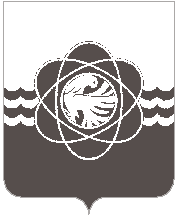 П О С Т А Н О В Л Е Н И ЕОт25.04.2017 №383В соответствии с Порядком принятия решений о разработке муниципальных  программ муниципального образования «город Десногорск» Смоленской области, их формирования и реализации, утвержденным постановлением Администрации муниципального образования «город Десногорск» Смоленской области (далее – Администрация) от 09.12.2014 № 1443, в целях определения эффективности реализации программных мероприятийАдминистрация муниципального образования «город Десногорск» Смоленской области постановляет:1. Внести в Постановление Администрации муниципального образования «город Десногорск» Смоленской области от 31.12.2013 №1221 «Об утверждении муниципальной программы «Развитие образования в муниципальном образовании «город Десногорск» Смоленской области» на 2014-2020 годы (в редакции от 28.02.2017) в муниципальную программу «Развитие образования в муниципальном образовании «город Десногорск» Смоленской области» на 2014-2020 годы следующие изменения:В Паспорте муниципальной программы раздел «Объемы ассигнований муниципальной программы (по годам реализации и в разрезе источников финансирования)» изложить в новой редакции:«Общий объем финансирования Программы составляет 1 927 255,1 тыс. рублей, средства областного бюджета 1 230 947,1 тыс. рублей, в том числе:По годам реализации:- 2014 год –273 928,1 тыс. рублей, средства областного бюджета 178 299,6тыс. рублей;- 2015 год – 281 079,8 тыс. рублей, средства областного бюджета 176 293,1 тыс. рублей;- 2016 год – 291 785,8 тыс. рублей, средства областного бюджета 178 317,6 тыс. рублей;- 2017 год – 272 630,8тыс. рублей, средства областного бюджета 174 509,2тыс. рублей;- 2018 год – 267 502,2 тыс. рублей, средства областного бюджета 174 509,2 тыс. рублей;- 2019 год -270 164,2 тыс. рублей, средства областного бюджета 174 509,2 тыс. рублей;- 2020 год – 270 164,2 тыс. рублей, средства областного бюджета 174 509,2 тыс. рублей.Объем финансирования Программы подлежит ежегодному уточнению».1.2. Раздел 4. Обоснование ресурсного обеспечения муниципальной Программы изложить в новой редакции:«Ресурсное обеспечение реализации Программы осуществляется из средств областного, местного и федерального бюджетов.Общий объем финансирования Программы составляет 1 927 255,1тыс. рублей, средства областного бюджета 1 230 947,1 тыс. рублей, в том числе:По годам реализации:- 2014 год –273 928,1 тыс. рублей, средства областного бюджета 178 299,6 тыс. рублей;- 2015 год – 281 079,8 тыс. рублей, средства областного бюджета 176 293,1 тыс. рублей;- 2016 год – 291 785,8 тыс. рублей, средства областного бюджета 178 317,6 тыс. рублей;- 2017 год – 272 630,8тыс. рублей, средства областного бюджета 174 509,2 тыс. рублей;- 2018 год – 267 502,2 тыс. рублей, средства областного бюджета 174 509,2 тыс. рублей;- 2019 год -270 164,2 тыс. рублей, средства областного бюджета 174 509,2 тыс. рублей;- 2020 год – 270 164,2 тыс. рублей, средства областного бюджета 174 509,2 тыс. рублей.Объем финансирования Программы подлежит ежегодному уточнению».1.3. В Паспорте подпрограммы 1 муниципальной программы «Развитие дошкольного образования» раздел «Объемы ассигнований подпрограммы (по годам реализации и в разрезе источников финансирования)» изложить в новой редакции:«Общий объём финансирования подпрограммы составляет 842 489,6тыс. рублей, средства областного бюджета 421 553,3 тыс. рублей, в том числе по годам реализации:2014г- 120 816,8тыс. рублей, средства областного бюджета 68 786,4 тыс. рублей;2015г-121 538,2тыс. рублей, средства областного бюджета 60 304,0 тыс. рублей;2016г.- 123 380,4тыс. рублей, средства областного бюджета 59 846,1  тыс. рублей;2017 г. – 120 307,0тыс. рублей, средства областного бюджета 58 154,2  тыс. рублей;2018 г. – 117 482,4 тыс. рублей, средства областного бюджета 58 154,2  тыс. рублей;2019 г. – 119 482,4 тыс. рублей, средства областного бюджета 58 154,2  тыс. рублей;2020 г. – 119 482,4 тыс. рублей, средства областного бюджета 58 154,2  тыс. рублей.Объем финансирования подпрограммы подлежит ежегодному уточнению».1.4. Раздел 4. Обоснование ресурсного обеспечения подпрограммы 1 муниципальной Программы изложить в новой редакции:«Ресурсное обеспечение реализации основных мероприятий подпрограммы 1 муниципальной Программы осуществляется из средств областного и местного бюджетов.Общий объём финансирования подпрограммы составляет 842 489,6 тыс. рублей, средства областного бюджета 421 553,3 тыс. рублей, в том числе по годам реализации:2014г- 120 816,8тыс. рублей, средства областного бюджета 68 786,4 тыс. рублей;2015г-121 538,2тыс. рублей, средства областного бюджета 60 304,0 тыс. рублей;2016г.- 123 380,4тыс. рублей, средства областного бюджета 59 846,1  тыс. рублей;2017 г. – 120 307,0 тыс. рублей, средства областного бюджета 58 154,2  тыс. рублей;2018 г. – 117 482,4 тыс. рублей, средства областного бюджета 58 154,2  тыс. рублей;2019 г. – 119 482,4 тыс. рублей, средства областного бюджета 58 154,2  тыс. рублей;2020 г. – 119 482,4 тыс. рублей, средства областного бюджета 58 154,2  тыс. рублей.Объем финансирования подпрограммы подлежит ежегодному уточнению».1.5. В Паспорте подпрограммы 2 «Развитие общего образования» раздел: «Объемы ассигнований подпрограммы (по годам реализации и в разрезе источников финансирования)» изложить в новой редакции:«Общий объем финансирования подпрограммы2 составляет 837 565,8тыс. рублей, в том числе:- средства областного бюджета - 687 359,0 тыс. рублей;По годам реализации:- 2014 год –115 900,2тыс. рублей, средства областного бюджета 94 921,8тыс. рублей;- 2015 год – 117 139,5тыс. рублей, средства областного бюджета 98 096,4 тыс. рублей;- 2016 год – 123 258,5тыс. рублей, средства областного бюджета 98 660,8 тыс. рублей;- 2017 год– 121 783,5 тыс. рублей,  средства областного бюджета 98 920,0тыс. рублей;- 2018 год – 119 386,7 тыс. рублей,  средства областного бюджета 98 920,0 тыс. рублей;- 2019 год – 120 048,7 тыс. рублей,  средства областного бюджета 98 920,0 тыс. рублей;2020 годы – 120 048,7 тыс. рублей,  средства областного бюджета 98 920,0 тыс. рублей.Объем финансирования подпрограммы подлежит ежегодному уточнению».1.6. Раздел 4. Обоснование ресурсного обеспечения подпрограммы 2 муниципальной Программы изложить в новой редакции:«Ресурсное обеспечение реализации основных мероприятий подпрограммы 2 осуществляется из средств местного и областного бюджетов. Общий объем финансирования подпрограммы 2 составляет 837 565,8 тыс. рублей, в том числе:- средства областного бюджета - 687 359,0тыс. рублей;По годам реализации:- 2014 год –115 900,2тыс. рублей, средства областного бюджета 94 921,8тыс. рублей;- 2015 год – 117 139,5тыс. рублей, средства областного бюджета 98 096,4 тыс. рублей;- 2016 год – 123 258,5тыс. рублей, средства областного бюджета 98 660,8 тыс. рублей;- 2017 год– 121 783,5 тыс. рублей,  средства областного бюджета 98 920,0тыс. рублей;- 2018 год – 119 386,7 тыс. рублей,  средства областного бюджета 98 920,0 тыс. рублей;- 2019 год – 120 048,7 тыс. рублей,  средства областного бюджета 98 920,0 тыс. рублей;2020 годы – 120 048,7 тыс. рублей,  средства областного бюджета 98 920,0 тыс. рублей.Объем финансирования подпрограммы подлежит ежегодному уточнению».1.7. В Паспорте подпрограммы 3 «Развитие системы дополнительного образования в сфере образования» раздел: «Объемы ассигнований подпрограммы (по годам реализации и в разрезе источников финансирования)» изложить в новой редакции:«Общий объем финансирования подпрограммы составляет 62 382,8тыс. рублей, в том числе:- средства областного бюджета - 146,1тыс. рублей.По годам реализации:- 2014 год – 8 386,8тыс. рублей;- 2015 год – 9 040,1 тыс. рублей;- 2016 год – 10 346,5 тыс. рублей, средства областного бюджета -  146,1тыс. рублей;- 2017 год – 8 672,6 тыс. рублей;- 2018 год – 8 645,6 тыс. рублей;- 2019 год - 8 645,6 тыс. рублей;– 2020 год – 8 645,6 тыс. рублейОбъем финансирования подпрограммы подлежит ежегодному уточнению».1.8. Раздел 4. Обоснование ресурсного обеспечения подпрограммы 3 муниципальной Программы изложить в новой редакции:«Ресурсное обеспечение реализации основных мероприятий подпрограммы 3 осуществляется из средств местного и областного бюджета.Общий объем финансирования подпрограммы составляет 62 382,8тыс. рублей, в том числе:- средства областного бюджета - 146,1тыс. рублей.По годам реализации:- 2014 год – 8 386,8тыс. рублей;- 2015 год – 9 040,1 тыс. рублей;- 2016 год – 10 346,5 тыс. рублей, средства областного бюджета -  146,1тыс. рублей;- 2017 год – 8 672,6 тыс. рублей;- 2018 год – 8 645,6 тыс. рублей;- 2019 год - 8 645,6 тыс. рублей;– 2020 год – 8 645,6 тыс. рублейОбъем финансирования подпрограммы подлежит ежегодному уточнению».1.9. В обеспечивающей подпрограмме раздел 2 «Ресурсное обеспечение обеспечивающей подпрограммы» изложить в новой редакции:«Финансирование обеспечивающей подпрограммы осуществляется из средств местного бюджета путем выделения бюджетных средств на содержание администратора муниципальной программы.Объем финансового обеспечения обеспечивающей подпрограммы за счет всех  средств составляет 25 034,8 тыс. рублей, в том числе по годам реализации:2014 г. – 3 108,5 тыс. рублей;2015 г. – 3 526,1 тыс. рублей;2016 г. – 3 795,2 тыс. рублей;2017г. – 3 561,4 тыс. рублей;2018 г. – 3 681,2 тыс. рублей;2019 г. – 3 681,2 тыс. рублей;2020 г. – 3 681,2тыс. рублей.Объем финансирования обеспечивающей подпрограммы подлежит ежегодному уточнению».1.10. План реализации муниципальной программы «Развитие образования в муниципальном образовании «город Десногорск» Смоленской области на 2014-2020 годы изложить в новой редакции (Приложение №2 к муниципальной программе «Развитие образования в муниципальном образовании «город Десногорск» Смоленской области» на 2014-2020 годы).2. Настоящее постановление разместить на сайте Администрации муниципального образования «город Десногорск» Смоленской области.Глава муниципального образования«город Десногорск» Смоленской области			   	                     А.Н. ШубинО внесении изменений в Постановление Администрации от 31.12.2013 №1221 «Об утверждении муниципальной программы «Развитие образования в муниципальном образовании «город Десногорск» Смоленской области» на 2014-2020 годы 